ORTOFOTO – čkbr. 1897/3 k.o. Čukovec (naselje Globočec L.)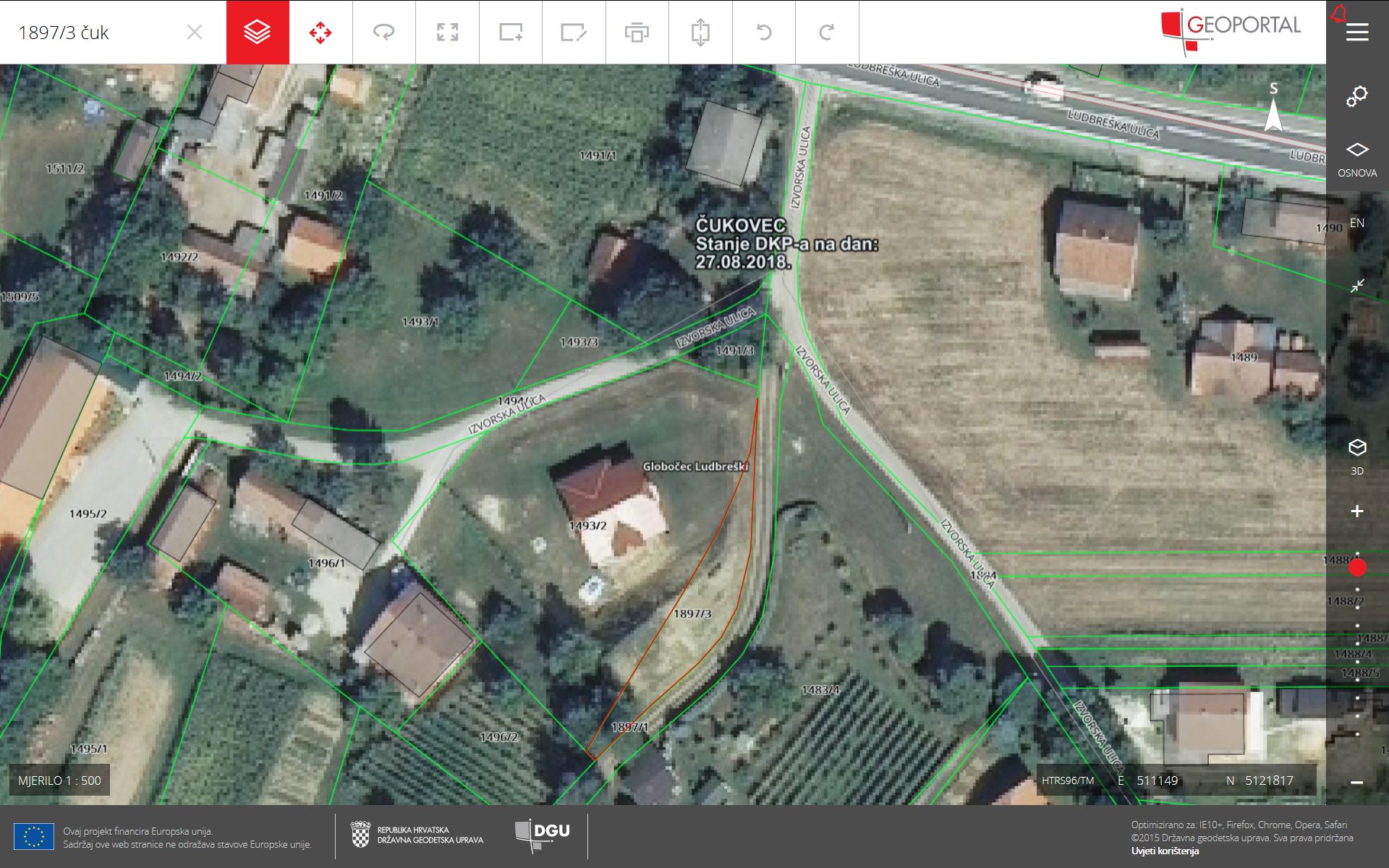 